MOJA PROCJENAISHODI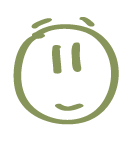 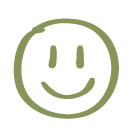 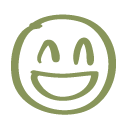 